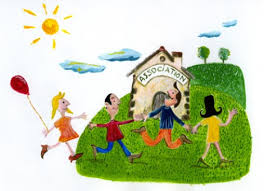     MAIRIE DE CAMBREMERDOSSIER DE DEMANDEDE  SUBVENTION		 Date limite de dépôt : 31 janvier 2022Joindre impérativement à votre dossier les documents suivants :le rapport moral 2021le bilan financier 2021le budget prévisionnel 2022tout document susceptible de renseigner sur les activités de l’association (plaquette annuelle…)composition du bureau – si changementIDENTIFICATION DE L’ASSOCIATION Nom de l’association : _____________________________________________E-mail : _____________________________________________________Adresse site internet : _________________________________________Personne à contacter :NOM Prénom ________________________________________________Tél : ________________________________________________________Adresse mail : ________________________________________________Fonctionnement de l’associationNombre d’adhérents de l’association : __________Nombre d’adultes :___________Nombre d’enfants : _____________Nombre de bénévoles : _____________Nombre de salariés : ____________Projets de l’association (présentation succincte- joindre tout document d’information)__________________________________________________________________________________________________________________________________________________________________________________________________________________________________________________________________________________________________________________________________________________________________________________________________________________________________________________________________________________________________________________________________________________________________________________________________________________________________________________________________________________________________________________________________________________________________________________________________________________________________________________________________________________________Nature et montant de la subvention demandéeFonctionnement : __________ €     Investissement : __________ € 